1. После того как Вы получили персональный ID-номер на сайте gto.ru, вы должны заполнить личную заявку: Индивидуальная заявка на участие ГТО (до 18 лет)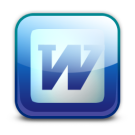  Индивидуальная заявка на участие ГТО (взрослые)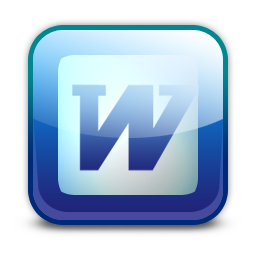  Коллективная заявка на участие ГТО (обучающиеся общеобразовательных учреждений). Бланк медсправки Заявление на пересдачу2. Копируете с сайта нужную Вам заявку и электронно заполняете ее. Обращаем внимание, что выбранные испытания пишутся в ЗАЯВКЕ, как в нормативах.3. Бумажную версию личной ЗАЯВКИ или электронно заполненную направляете в Центр тестирования ГТО, для формирования единого списка участников и формирования протоколов выполнения государственных требований по видам испытаний. Обращаем внимание, заполняйте правильно свои данные, в противном случае Ваши заслуги могут к вам не попасть.При отсутствии технической возможности или недостаточном уровне компьютерной грамотности существует возможность подать заявку и стать участником комплекса ГТО путем явки в Центр тестирования ГТО, с помощью сотрудников Центра тестирования. Явка гражданина в Центр тестирования ГТО позволяет дополнительно проконсультировать его по актуальным вопросам.В случае изъявления желания несовершеннолетним (до 18 лет) пройти тестирование, ЗАЯВКА и разрешение на обработку персональных данных подается его законными представителями.